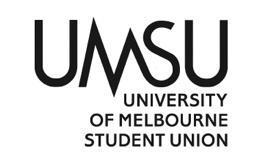   University of Melbourne Student UnionMeeting of the Queer CommitteeAgenda(Thursday, 31st, August, 2023, 3:15 p.m. AEST)Meeting 10(23)Location: Queer Department Office, Level 3, Building 168 / ZoomZoom link: https://unimelb.zoom.us/j/83971898036?pwd=UVdYTVZiNG8rTVJoZjBUTVArQVpRdz09Meeting opened at : 3:27 pmProcedural MattersElection of ChairAcknowledgement of Indigenous CustodiansAttendanceToby MillsMadeline BrownInderApril KellyApologies Al has given an apology before the meeting.Theo purchase ProxiesMembershipAdoption of AgendaConfirmation of Previous MinutesMoved my Mehul Gopalakrishnan Seconder Madeline Brown	Conflicts of Interest DeclarationMatters Arising from the MinutesCorrespondence Office Bearer ReportsMehul looking for the Queer Ball venue and has set the theme of the 70’s also looking for the DJLeslie Ho talks about the acquiring of more pronoun badges. And the advice they were giving to the respect module. Other ReportsOperational Business (Motions on Notice)General Business (Motions on Notice)Other Business (Motions without Notice)Next MeetingClose :  3:44 pmMotion: That Mehul Gopalakrishnan is to be elected Chair.Mover:  Mehul Gopalakrishnan                                              Seconder: Toby Mills CARRIED WITHOUT DISSENTMotion: That the agenda be adopted as presented.Mover:     Mehul Gopalakrishnan                                          Seconder:  Toby MillsCARRIED WITHOUT DISSENTMotion 8.1: That the Queer Committee approves the expenditure of $150 from the Consumables & Supplies budget line for the purchase of safe space supplies.Mover:     Madeline Brown                                           Seconder: Toby MillsCARRIED WITHOUT DISSENTProcedural Motion: That the Queer Committee moves the motions 9.1 to 9.4 en Bloc.Mover:    Leslie Ho                                        Seconder:  Toby MillsCARRIED WITHOUT DISSENTThe mover for the bloc Madeline Brown Seconder Toby MillsCarried without dissentMotion 9.1: That the Queer Committee approves the expenditure of $2,000 from the Publications budget line for ex-gratia payment for CAMP Editors.Mover:                                               Seconder: CARRIED WITHOUT DISSENTMotion 9.2: That the Queer Committee approves the expenditure of $600 from the Publications budget line for gift prizes for CAMP 2023 Featured Artist Callout.Mover:                                                 Seconder: CARRIED WITHOUT DISSENTMotion 9.3: That the Queer Committee approves the expenditure of $2,300 from the Publications budget line for ex-gratia payment for CAMP Sub-editors and Illustrators.Mover:                                                 Seconder:  CARRIED WITHOUT DISSENTMotion 9.4: That the Queer Committee approves the expenditure of $6,000 from the Publications budget line for printing of CAMP 2023.Mover:                                                 Seconder: CARRIED WITHOUT DISSENTMotion 9.5 That the Queer Committee approves the expenditure of $20,000 from the Programs budget line for the overall event budget for Queer Ball 2023.Mover:  Inder                                               Seconder: Toby MillsCARRIED WITHOUT DISSENTToby recommends looking into Ballers Clubhouse for the Venue for Queer Ball and notes that it may be more expensive. The committee agrees as the event is the main activity provided by the Queer Department that a slightly higher budget would be fine.  